ДОГОВОР №****оказания услуг по продвижению сайта  в поисковых системахг. Волгодонск						                                                 «**» ** 2023 годаИндивидуальный предприниматель Романцов Николай Владимирович (ОГРНИП 323619600144708, ИНН 614310598599), действующий на основании свидетельства о государственной регистрации физического лица в качестве индивидуального предпринимателя ИНФС №26 №70157378 от 10.07.2023 - ОГРНИП 323619600144708, именуемый в дальнейшем «Исполнитель» и *********************ТЕРМИНЫ И ОПРЕДЕЛЕНИЯСайт – информационная система, доступная по сети Интернет по определенному уникальному адресу, включающая совокупность веб-страниц, объединенных по смыслу и навигацией, а также программное обеспечение, обеспечивающее необходимый функционал веб-страниц.Поисковая система – сайт, предоставляющий посетителю услугу глобального/регионального поиска по другим сайтам в сети. Позиция сайта в поисковой системе – порядковый номер ссылки на сайт в выдаваемых результатах поисковой системы.Продвижение (SEO – search engine optimization) – улучшение позиций сайта в поисковых системах по определенным поисковым запросам с целью появления/увеличения поискового трафика.Недоступность сайта – состояние сайта, при котором затруднена индексация и просмотр страниц. Может быть вызвана как внутренними факторами (неисправности оборудования, ошибки на страницах, перегрузка сервера), так и внешними (атака на сайт, неисправность внешних каналов, занесение на сайт вредоносных программ, временные ошибки в работе поисковых систем).Отчетный период – период времени, в течение которого Исполнитель оказывает услуги по настоящему Договору. Первый отчетный период начинает исчисляться со дня начала оказания услуг Исполнителем и истекает в соответствующий день следующего месяца. Следующий отчетный период начинает исчисляться с даты окончания предыдущего отчетного периода и истекает в соответствующий день следующего месяца.Хостинг – услуга по предоставлению места для физического размещения информации на сервере, постоянно подключенном к интернету, либо услуга по размещению оборудования клиента на территории провайдера с обеспечением подключения к сети.ПРЕДМЕТ ДОГОВОРАИсполнитель обязуется оказать услуги по продвижению сайта (сайтов) Заказчика в поисковых системах, а Заказчик обязуется принять и оплатить оказанные Исполнителем услуги, в соответствии с условиями настоящего Договора.Предметом настоящего Договора являются оказываемые Исполнителем услуги (деятельность Исполнителя). Перечень оказываемых Исполнителем услуг, а также сайт или сайты, в отношении которых оказываются услуги, согласовываются Сторонами в Приложении № 1, которое является неотъемлемой частью Договора.Услуги, не предусмотренные Приложением № 1, согласовываются сторонами дополнительно, в следующем порядке:Заказчик направляет в адрес Исполнителя дополнительное задание;Исполнитель рассматривает данное задание в течение 2 (двух) рабочих дней с момента его поступления и в случае возможности его выполнения направляет в адрес Заказчика уведомление с указанием перечня оказываемых услуг/выполняемых работ, их стоимости и срока оказания/выполнения, а также порядка оплаты;Исполнитель приступает к оказанию дополнительных услуг/работ с момента получения письменного согласия Заказчика с условиями, содержащимися в соответствующем уведомлении;Вся переписка, направленная на согласование дополнительных услуг, осуществляется по электронной почте или мессенджере.СТОИМОСТЬ УСЛУГ И ПОРЯДОК РАСЧЕТОВСтоимость услуг и порядок расчетов по Договору указывается в Приложении № 1. Расчеты по Договору осуществляются в рублях и не включают НДС.Заказчик производит оплату услуг по настоящему Договору на основании счетов Исполнителя. Обязанность Заказчика по оплате считается исполненной надлежащим образом со дня зачисления денежных средств на расчетный счет Исполнителя.Любые услуги по обслуживанию и доработке сайта, выходящие за рамки Договора (не указанные в Приложении № 1), оплачиваются Заказчиком отдельно на основании счетов Исполнителя, исходя из договоренностей, возникших из пп. 2.3.2 и 2.3.3.настоящего Договора.ПРАВА И ОБЯЗАННОСТИ СТОРОНПрава и обязанности ЗаказчикаЗаказчик обязуется в течение 5 (пяти) рабочих дней с момента получения запроса от Исполнителя в электронном виде предоставлять информацию, необходимую для оказания услуг, и реагировать на предлагаемые Исполнителем изменения, связанные с оптимизацией сайта для продвижения в поисковых системах. В указанный срок Заказчик обязуется сообщить о согласовании, либо об отказе от согласования предложенных Исполнителем изменений, либо о внесении в них дополнений. В случае отказа Заказчика от согласования предложенных Исполнителем изменений, либо несвоевременного внедрения их на сайт собственными силами, если это оговорено условиями Договора, Исполнитель не несет обязательств по оказанию услуг, указанных в Приложении №1.Заказчик обязуется предоставить Исполнителю полный доступ к электронному ресурсу (сайту) в сети Интернет в срок не позднее 3 (трех) рабочих дней с момента подписания настоящего Договора. Заказчик обязуется в ходе оказания услуг по настоящему Договору не проводить без предупреждения Исполнителя создания новых версий сайта, изменения текущих страниц сайта, создания новых страниц и изменения программной части сайта.В случае,  если сайт располагается не на рекомендованном Исполнителем хостинге, Заказчик обязан самостоятельно обеспечивать и контролировать работоспособность оборудования и программных продуктов, обеспечивающих непрерывный доступ к сайту (хостинг), в том числе организовывать защиту от вредоносных программ и их удаление, обеспечивать ограниченный авторизованный доступ к редактированию сайта с записью произведенных действий, а также не производить действий, приводящих к недоступности сайта.Заказчик обязуется оплачивать услуги Исполнителя своевременно и в полном объеме. Заказчик вправе собственными силами контролировать ход оказания услуг по Договору, в частности, проводить мониторинг позиций сайта.Права и обязанности ИсполнителяИсполнитель обязуется не передавать полученные от Заказчика пароли и другие параметры доступа к сайту (сайтам) и вспомогательным сервисам третьим лицам.Исполнитель обязуется приступить к оказанию услуг не позднее 2 (двух) рабочих дней после поступления авансового платежа на расчетный счет Исполнителя.Исполнитель обязуется оказать услуги в соответствии с выбранным Заказчиком типом услуг (ежемесячные или разовые услуги). Тип оказываемых услуг определяется Сторонами в Приложении №1. В случае оказания ежемесячных услуг Исполнитель обязуется каждый месяц представлять отчет об оказанных услугах, включающий в себя пункты, указанные в Приложении № 1. Отчет предоставляется не позднее 5 (пяти) рабочих дней, следующих за окончанием отчетного периода.В случае оказания разовых услуг Исполнитель обязуется представить отчет в течение 5 (пяти) рабочих дней после завершения оказания услуг.Исполнитель обязуется предварительно согласовывать с Заказчиком оказание любых услуг, не предусмотренных в Приложении № 1, по электронной почте или мессенджере.Исполнитель обязуется представлять Заказчику акт приемки оказанных услуг не позднее 5 (пяти) рабочих дней после окончания отчетного периода.В течение 3 (трех) рабочих дней с момента получения Заказчиком акта приемки оказанных услуг Заказчик обязан подписать его и вернуть один экземпляр Исполнителю либо направить Исполнителю письменный  мотивированный отказ от подписания акта с указанием выявленных недостатков. Несогласие Заказчика с техническими решениями, направленными на повышение эффективности интернет-ресурса, выбранными Исполнителем, мотивированным отказом от принятия оказанных услуг не является.Исполнитель, в случае согласия с замечаниями Заказчика, указанными в мотивированном отказе, обязуется устранить выявленные недостатки в течение 5 (пяти) рабочих дней, если иные сроки не будут согласованы Сторонами дополнительно.Исполнитель может привлекать третьих лиц для оказания услуг в рамках настоящего Договора, в этом случае Исполнитель несет ответственность за действия привлеченных лиц как за собственные.Если в течение 3 (трех) рабочих  дней с момента получения акта приемки оказанных услуг Заказчик не возвращает Исполнителю подписанный экземпляр акта или не направляет мотивированный отказ от приемки услуг, считается, что услуги оказаны Исполнителем надлежащим образом и в объеме, указанном в акте, приняты Заказчиком без замечаний и подлежат оплате.В случае нарушения Заказчиком пункта 4.1.5. Исполнитель вправе остановить в одностороннем внесудебном порядке оказание услуг по продвижению сайта.Исполнитель обязуется  не производить действия, приводящие к недоступности или некорректной работе сайта Заказчика. В случае, если действия Исполнителя привели к нарушению работы сайта, Исполнитель обязуется устранить указанные нарушения в течение 1 (одного) рабочего дня.Акты оказанных услуг, уведомления, отчеты, претензии и иные документы должны быть направлены Исполнителем на электронный адрес или мессенджер Заказчика, согласованный Сторонами в п. 8 настоящего Договора.При поступлении запроса от Заказчика информировать его о ходе оказания услуг по настоящему Договору.ОТВЕТСТВЕННОСТЬ СТОРОНСтороны несут ответственность за неисполнение или ненадлежащее исполнение своих обязательств по настоящему Договору в соответствии с действующим законодательством.За нарушение сроков оплаты Исполнитель вправе потребовать от Заказчика уплаты пени в размере 0,1 (одной десятой) процента от неуплаченной в срок суммы за каждый день просрочки до момента полного исполнения обязательств.Исполнитель не несет ответственность за содержание и качество распространяемой Заказчиком через сайт информации, в том числе размещенной Исполнителем по согласованию с Заказчиком или по поручению Заказчика.Исполнитель не несет ответственность за работоспособность оборудования и программного обеспечения третьих лиц, предоставляющих услуги хостинга, поиска и размещения ссылок на электронных сайтах.Исполнитель несет ответственность в случае несанкционированного доступа лица или группы лиц, не являющихся участниками настоящего Договора, к панели управления сайта (сайтов), к базам данных сайта (сайтов), к серверу, где размещен сайт (сайты), если данный доступ был получен в результате действий либо бездействия Исполнителя. Последствия, возникшие в результате данного доступа либо ликвидируются Исполнителем своими силами и за свой счет, либо Исполнитель компенсирует Заказчику стоимость привлечения для ликвидации данных последствий третьих лиц по представленным Заказчиком платежным документам.Исполнитель не несет ответственность за падение позиций сайта, возникшее вследствие нарушений Заказчиком пунктов 4.1.1 - 4.1.4 Договора.Исполнитель не несет ответственность за качество, своевременность и объем оказываемых услуг, в случае неработоспособности сайта (сайтов) Заказчика по вине Заказчика или по иным обстоятельствам, не зависящим от Исполнителя.Стороны освобождаются от ответственности за полное или частичное неисполнение любой из своих обязанностей, если неисполнение является следствием одного из следующих обстоятельств, в том числе, но не исключительно, возникших после заключения Договора: прекращение работы поисковых систем; внутренние ошибки поисковых систем, зафиксированные  и признанные самими поисковыми системами в официальных пресс-релизах, которые привели к временному нарушению индексации и выпадению сайта из индекса; изменение алгоритма ранжирования поисковыми системами; выпадение продвигаемой страницы или полного выпадения сайта из индекса, возникшие из-за технических неполадок на серверах хостинговых компаний и недоступности сайта, не обусловленной действиями сторон.Ответственность исполнителя, а также убытки Заказчика не могут превышать суммы оплаты услуг Исполнителя за один месяц. В любом случае упущенная выгода не подлежит возмещению исполнителем.ПРОЧИЕ УСЛОВИЯНастоящий договор является рамочным договором возмездного оказания услуг.Настоящий договор действует с момента его подписания Сторонами и до 31.12.2023 включительно.В случае оказания разовых услуг Договор действует до полного исполнения обязательств. Договор возобновляет действие в случае достижения новых договоренностей о работах по электронной почте или мессенджере.В случае оказания ежемесячных услуг, если ни одна из Сторон не позднее, чем за один месяц до даты окончания срока действия настоящего Договора не заявила о его расторжении, действие Договора продлевается на один календарный год.Допускается расторжение Договора в одностороннем внесудебном порядке с обязательным уведомлением второй Стороны в письменном виде по электронной почте или мессенджере в течение 3 (трех) рабочих дней и при условии отсутствия неоплаченных Заказчиком услуг Исполнителя, предусмотренных в рамках настоящего Договора, и при условии возврата Исполнителем неизрасходованного бюджета за текущий период.Сторона, считающая, что ее права и интересы по настоящему Договору нарушены другой Стороной, направляет последней претензию по электронной почте или мессенджере, указанной в п. 8 настоящего Договора. Сторона, получившая претензию, обязана рассмотреть ее и направить ответ не позднее 15 (пятнадцати) календарных дней с момента получения претензии. В случае неурегулирования спора в претензионном  порядке он подлежит рассмотрению в Арбитражном суде по месту нахождения Ответчика.В случае изменения одной из Сторон адреса или реквизитов, указанных в п. 8 настоящего Договора, она должна уведомить об этом другую Сторону не позднее 3 (трех) рабочих дней с момента таких изменений. Сторона, нарушившая данное обязательство, несет риск наступления неблагоприятных последствий, вызванных несвоевременным  уведомлением.Все приложения являются неотъемлемыми частями настоящего Договора.Настоящий Договор составлен в 2-х экземплярах, имеющих одинаковую юридическую силу, по одному экземпляру для каждой из Сторон.ПОРЯДОК УВЕДОМЛЕНИЙСтороны признают, что электронные письма и переписка в мобильных мессенджерах  являются официальными, имеют юридическую силу наравне с оригинальными документами и подлежат обязательному исполнению, все контактные данные Сторон указаны в п.8 настоящего Договора.Стороны передают друг другу Акты об оказанных услугах, тексты Договоров, Приложений, Дополнительных соглашений, ведут иную переписку по всем юридическим вопросам или вопросам документооборота, а также обмениваются рабочими материалами посредством электронной почты и мессенджерах, указанной в п.8 настоящего Договора.Замечания, требования и другие оперативные и организационные сообщения могут быть переданы друг другу Сторонами посредством либо электронной почты, либо посредством мобильных мессенджеров, указанных в п.8 настоящего Договора,Сторона, направившая другой Стороне электронное письмо (в т.ч. через мобильные мессенджеры), не обязана в последующем направлять документ на бумажном носителе, за исключением обязательств пп. 4.2.7 и 4.2.8 настоящего Договора.Электронное письмо, сообщение в мобильном мессенджере, считается полученным Стороной на следующий рабочий день, если Сторона – отправитель письма не получит письма-уведомления о том, что отправленное электронное письмо не доставленоПри изменении адреса электронной почты, номера телефона, иных реквизитов Стороны, такая Сторона обязана в течение 3 (трёх) рабочих дней уведомить об этом другую Сторону посредством электронной почты. При неуведомлении одной из Сторон об изменении ее адреса электронной почты, иных реквизитов прежние адреса и реквизиты являются надлежащими. При этом направление электронного письма на прежний электронный ящик является надлежащим, а отправленное электронное письмо – доставленным.АДРЕСА И РЕКВИЗИТЫ СТОРОНПриложение № 1 к договору оказания услуг №** от **.2023 г.Продвигаемый сайт: ***********Перечень и стоимость оказываемых услуг.1. Формирование ядра (списка запросов).2. Составление файлов с техническим заданием программисту на основании анализа сайта.3. Проверка позиций по Яндексу и Google (Гуглу) по согласованным ключевым запросам.4. Составление задания копирайтеру на основании позиций, занимаемых страницами в поиске, для написания текстов.5. Написание копирайтером текстов по техническому заданию.6. Проверка текстов на соответствие требованиям (вхождение ключевых слов и слов, задающих тематику; переспам; уникальность, и т.п.).7. Подготовка текстов для последующего их размещения на сайте.8. Составление мета-описаний (превью, завлекающий текст, который появляется в поисковой выдаче под ссылкой на страницу).9. При необходимости составление заголовков h1 (используемый для разметки заголовка веб-страницы).10. Написание тегов alt/title для изображений, составление названий для файлов изображений.11. Проверка сайта на ошибки в Яндекс Вебмастере.12. Осуществление одной из проверок сайта (в зависимости от ситуации на выбор Исполнителя): дубли текстов, внутренняя оптимизация страниц, анализ некачественных страниц, проверка мобильной версии, анализ листинга товаров, детальный анализ главной страницы, технический анализ сайта.13. Работа, связанная с закупкой внешних ссылок (с целью размещения ссылок на страницы заказчика на сторонних сайтах).Стоимость указанных услуг составляет –  ** 000 рублей за один календарный месяц оказания услуг. Заказчик предупрежден и согласен со следующими условиями оказания услуг Исполнителем:Исполнитель самостоятельно определяет объем выполнения/оказания конкретной услуги, которая указана выше, руководствуясь наиболее эффективными методами с целью достижения максимально положительного результата для Заказчика;Существуют фактические обстоятельства, на которые Исполнитель не может повлиять и нести ответственность, в т.ч. но не исключительно: алгоритмы поисковых систем (со стороны владельцев поисковых систем возможны любые изменения в любой момент времени, которые могут влиять на результат оказанных услуг).ИСПОЛНИТЕЛЬЗАКАЗЧИКИндивидуальный предпринимательРоманцов Николай ВладимировичАдрес: 347360, Ростовская область, г. Волгодонск, ул. Ленина 62, д.29.Почтовый адрес: romantsovnv@gmail.comИНН: 614310598599ОГРНИП: 323619600144708Банк: АО "ТИНЬКОФФ БАНК"Расчетный счет: 40802810900004933276ИНН банка: 7710140679БИК банка: 044525974Тел. +7-919-887-89-20Мессенджер менеджера: @ 
_____________________/Романцов Н.В./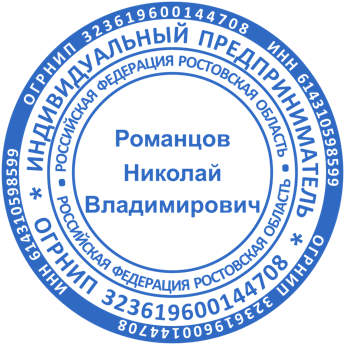 _____________________/*********/м.п.   _____________________/Романцов Н.В./м.п.                _____________________/**************/                м.п.   